SCUOLA PRIMARIA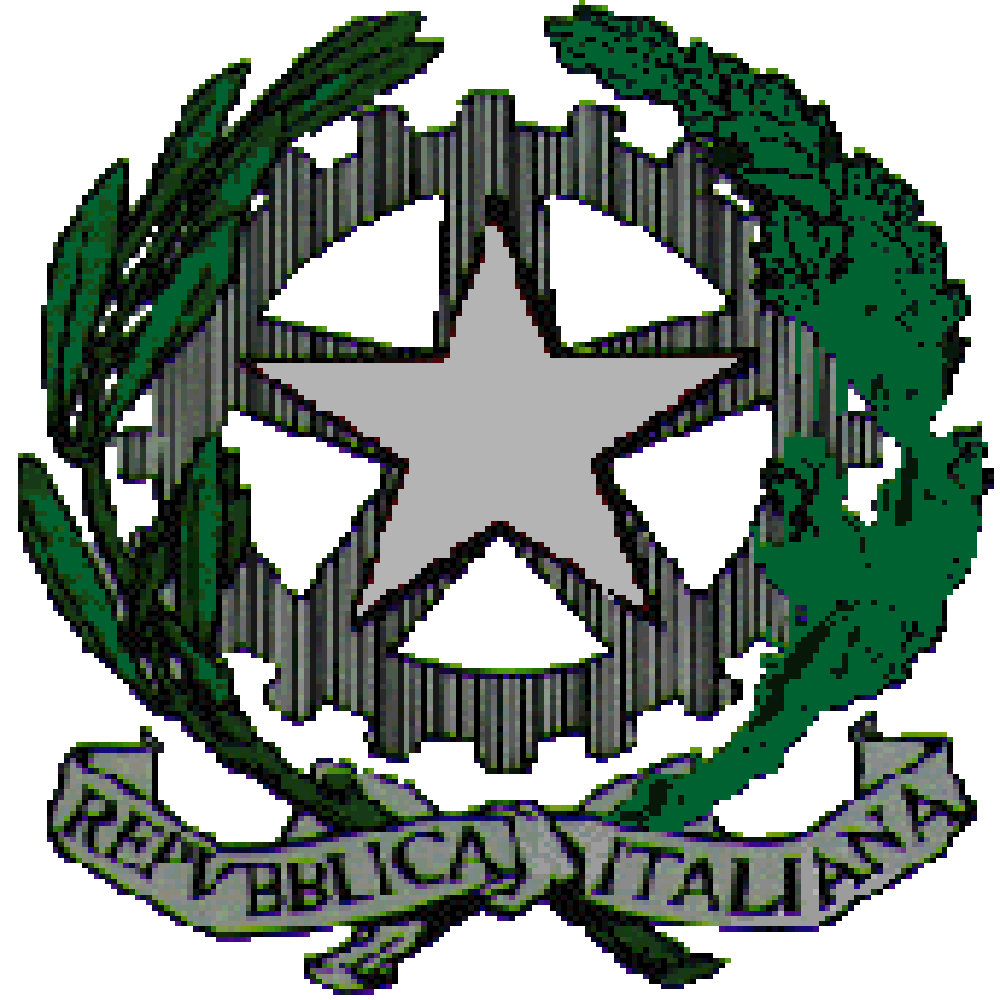 MINISTERO DELL’ISTRUZIONEISTITUTO COMPRENSIVO “G. GAVAZZENI”Via Combattenti e Reduci n. 70 – TALAMONA (Sondrio)                Tel. 0342/670755  - CF 91007450140 -  Sito: www.ictalamona.it              mail: soic814008@istruzione.it  -  PEC: soic814008@pec.istruzione.itPIANO EDUCATIVO INDIVIDUALIZZATO (ART. 7, D. LGS. 13 APRILE 2017, N. 66 e s.m.i.) Anno Scolastico __________ ALUNNO/A ____________________________  codice sostitutivo personale ____________  Classe _________________ Plesso o sede__________________  ACCERTAMENTO DELLA CONDIZIONE DI DISABILITÀ IN ETÀ EVOLUTIVA AI FINI DELL'INCLUSIONE  SCOLASTICA rilasciato in data _________ Data scadenza o rivedibilità: ______________ Non indicata 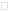 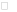 PROFILO DI FUNZIONAMENTO redatto in data _______________ Nella fase transitoria:   PROFILO DI FUNZIONAMENTO NON DISPONIBILE DIAGNOSI FUNZIONALE redatta in data _________________ PROFILO DINAMICO FUNZIONALE IN VIGORE approvato in data ____________ PROGETTO INDIVIDUALE  redatto in data _____________  non redatto (1)o suo delegato Composizione del GLO - Gruppo di Lavoro Operativo per l’inclusione Art. 15, commi 10 e 11 della L. 104/1992 (come modif. dal D.Lgs 96/2019)  Eventuali modifiche o integrazioni alla composizione del GLO, successive alla prima convocazione 1. Quadro informativo 2. Elementi generali desunti dal Profilo di Funzionamento o dalla Diagnosi Funzionale, se non disponibile2 3. Raccordo con il Progetto Individuale di cui all’art. 14 della Legge 328/2000 4. Osservazioni sull’alunno/a per progettare gli interventi di sostegno didattico  Punti di forza sui quali costruire gli interventi educativi e didattici Revisione Data: ______________ 5. Interventi per l’alunno/a: obiettivi educativi e didattici, strumenti, strategie e modalità A. Dimensione: RELAZIONE / INTERAZIONE / SOCIALIZZAZIONE → si faccia riferimento alla sfera affettivo  relazionale, considerando l’area del sé, il rapporto con gli altri, la motivazione verso la relazione consapevole, anche con il gruppo dei pari, le  interazioni con gli adulti di riferimento nel contesto scolastico, la motivazione all’apprendimento OBIETTIVI INTERVENTI DIDATTICI e METODOLOGICI3 B. Dimensione: COMUNICAZIONE / LINGUAGGIO → si faccia riferimento alla competenza linguistica, intesa come  comprensione del linguaggio orale, produzione verbale e relativo uso comunicativo del linguaggio verbale o di linguaggi alternativi o integrativi; si consideri  anche la dimensione comunicazionale, intesa come modalità di interazione, presenza e tipologia di contenuti prevalenti, utilizzo di mezzi privilegiati OBIETTIVI INTERVENTI DIDATTICI e METODOLOGICI C. Dimensione: AUTONOMIA/ORIENTAMENTO → si faccia riferimento all'autonomia della persona e all'autonomia sociale,  alle dimensioni motorio-prassica (motricità globale, motricità fine, prassie semplici e complesse) e sensoriale (funzionalità visiva, uditiva, tattile) OBIETTIVI INTERVENTI DIDATTICI e METODOLOGICI D. Dimensione COGNITIVA, NEUROPSICOLOGICA E DELL'APPRENDIMENTO → capacità  mnesiche, intellettive e organizzazione spazio-temporale; livello di sviluppo raggiunto in ordine alle strategie utilizzate per la risoluzione di compiti  propri per la fascia d’età, agli stili cognitivi, alla capacità di integrare competenze diverse per la risoluzione di compiti, alle competenze di lettura,  scrittura, calcolo, decodifica di testi o messaggi OBIETTIVI INTERVENTI DIDATTICI e METODOLOGICI4 Revisione Data: ______________ Verifica conclusiva degli esiti Data: ______________ 6. Osservazioni sul contesto: barriere e facilitatori  Osservazioni nel contesto scolastico con indicazione delle barriere e dei facilitatori a seguito dell’osservazione  sistematica dell’alunno/a e della classe. Revisione Data: ______________ 7. Interventi sul contesto per realizzare un ambiente di apprendimento inclusivo Obiettivi educativi e didattici, strumenti, strategie e modalità per realizzare un ambiente di apprendimento nelle  dimensioni della relazione, della socializzazione, della comunicazione, dell'interazione, dell'orientamento e delle  autonomie, anche sulla base degli interventi di corresponsabilità educativa intrapresi dall’intera comunità scolastica per  il soddisfacimento dei bisogni educativi individuati. Revisione Data: ______________5 Verifica conclusiva degli esiti Data: ______________ 8. Interventi sul percorso curricolare  8. 1 Interventi educativo-didattici, strategie, strumenti nelle diverse aree disciplinari 8.3 Progettazione disciplinare 8.5 Criteri di valutazione del comportamento ed eventuali obiettivi specifici Revisione Data: ______________ Verifica conclusiva degli esiti Data: ______________6 9. Organizzazione generale del progetto di inclusione e utilizzo delle risorse Tabella orario settimanale (da adattare - a cura della scuola - in base all'effettivo orario della classe) Per ogni ora specificare:  - se l’alunno /a è presente a scuola salvo assenze occasionali Pres. 🗶 (se è sempre presente non serve specificare) - se è presente l'insegnante di sostegno Sost. 🗶  - se è presente l'assistente all'autonomia o alla comunicazione Ass. 🗶7 Interventi e attività extrascolastiche attive Revisione Data: ______________ 10.CERTIFICAZIONE DELLE COMPETENZE con eventuali note esplicative (D.M. 742/2017)  [solo per alunni/e in uscita dalle classi quinte]8 11. Verifica finale/Proposte per le risorse professionali e i servizi di supporto necessari  Aggiornamento delle condizioni di contesto e progettazione per l’a.s. successivo [Sez. 5-6-7] Interventi necessari per garantire il diritto allo studio e la frequenza Assistenza 9 (1) L’indicazione delle ore è finalizzata unicamente a permettere al Dirigente Scolastico di formulare la richiesta complessiva d’Istituto delle misure di sostegno ulteriori  rispetto a quelle didattiche, da proporre e condividere con l’Ente Territoriale La verifica finale, con la proposta del numero di ore di sostegno e delle risorse da destinare agli interventi di assistenza igienica e di base, nonché delle tipologie di assistenza/figure professionali da destinare all'assistenza, all'autonomia e/o alla comunicazione, per l'anno scolastico successivo, è stata approvata dal GLO in data ______________  Come risulta da verbale n. ___ allegato10 12. PEI Provvisorio per l'a. s. successivo  [da compilare a seguito del primo accertamento della condizione di disabilità in età evolutiva ai fini dell’inclusione scolastica] Interventi necessari per garantire il diritto allo studio e la frequenza Assistenza 11 (1) L’indicazione delle ore è finalizzata unicamente a permettere al Dirigente Scolastico di formulare la richiesta complessiva d’Istituto delle misure di sostegno ulteriori  rispetto a quelle didattiche, da proporre e condividere con l’Ente Territoriale Il PEI provvisorio con la proposta del numero di ore di sostegno e delle risorse da destinare agli interventi di  assistenza igienica e di base, nonché delle tipologie di assistenza/figure professionali e relativo fabbisogno da  destinare all'assistenza, all'autonomia e/o alla comunicazione, per l'anno scolastico successivo, è stato approvato dal  GLO  in data ______________  come risulta da verbale n. ___ allegato12 PEI PROVVISORIO DATA _______________ VERBALE ALLEGATO N. _____FIRMA DEL DIRIGENTE SCOLASTICO1 ……………………… . APPROVAZIONE DEL PEI E PRIMA SOTTOSCRIZIONEDATA _______________ VERBALE ALLEGATO N. 1FIRMA DEL DIRIGENTE SCOLASTICO1 ……………………… . VERIFICA INTERMEDIA DATA _______________ VERBALE ALLEGATO N. _____FIRMA DEL DIRIGENTE SCOLASTICO1 ……………………… . VERIFICA FINALE  E PROPOSTE PER L’A.S. SUCCESSIVODATA _______________ VERBALE ALLEGATO N. _____FIRMA DEL DIRIGENTE SCOLASTICO1 ……………………… . Nome e Cognome *specificare a quale titolo ciascun componente interviene al GLOFIRMA1.2.3.4.5.6.7.…Data Nome e Cognome *specificare a quale titolo ciascun componente  interviene al GLOVariazione (nuovo membro,  sostituzione, decadenza…)Situazione familiare / descrizione dell’alunno o dell’alunna A cura dei genitori o esercenti la responsabilità genitoriale ovvero di altri componenti del GLO…………………………………… ……………………………………………………………………………………………………………………………………………………………………. ………………………………………………………………………………………………………………………………………….………………………… ………………………………………………………………………………………………………………………………………….…………………………Sintetica descrizione, considerando in particolare le dimensioni sulle quali va previsto l'intervento e che andranno  quindi analizzate nel presente PEI ____________________________________________________________________________________________________ ____________________________________________________________________________________________________ ____________________________________________________________________________________________________In base alle indicazioni del Profilo di Funzionamento (o della Diagnosi Funzionale e del Profilo Dinamico Funzionale se  non è stato ancora redatto) sono individuate le dimensioni rispetto alle quali è necessario definire nel PEI specifici  interventi. Le sezioni del PEI non coinvolte vengono omesse.Dimensione Socializzazione/Interazione/Relazione Sezione 4A/5A  Va definita  Va omessa Dimensione Comunicazione/Linguaggio Sezione 4B/5A  Va definita  Va omessa Dimensione Autonomia/ Orientamento Sezione 4C/5A  Va definita  Va omessa Dimensione Cognitiva, Neuropsicologica e dell'Apprendimento Sezione 4D/5A  Va definita  Va omessaa. Sintesi dei contenuti del Progetto Individuale e sue modalità di coordinamento e interazione con il presente  PEI, tenendo conto delle considerazioni della famiglia (se il progetto individuale è stato già redatto) _______ _________________________________________________________________________________________ __________________________________________________________________________________________________ b. Indicazioni da considerare nella redazione del progetto individuale di cui all’articolo 14 Legge n. 328/00 (se  il progetto individuale è stato richiesto e deve ancora essere redatto) __________________________________________________________________________________________________ __________________________________________________________________________________________________a. Dimensione della relazione, dell’interazione e della socializzazione: b. Dimensione della comunicazione e del linguaggio: c. Dimensione dell’autonomia e dell’orientamento:d. Dimensione cognitiva, neuropsicologica e dell’apprendimento:Specificare i punti  oggetto di eventuale  revisioneObiettivi ed esiti attesiAttività Strategie e StrumentiObiettivi ed esiti attesiAttività Strategie e StrumentiObiettivi ed esiti attesiAttività Strategie e StrumentiObiettivi ed esiti attesiAttività Strategie e StrumentiSpecificare i punti oggetto  di eventuale revisione relativi alle diverse  Dimensioni interessate.Con verifica dei risultati  conseguiti e valutazione  sull'efficacia di interventi,  strategie e strumenti. Specificare i punti  oggetto di eventuale  revisioneSpecificare i punti  oggetto di eventuale  revisioneCon verifica dei risultati  conseguiti e valutazione  sull'efficacia di interventi, strategie e strumenti.Modalità di sostegno educativo didattico e ulteriori interventi di inclusione…………………………………………………….. ………………………………………………………………………………………………………………………………………………………………. ………………………………………………………………………………………………………………………………………………………………………………..Disciplina/Area  disciplinare: _________________ A - Segue la progettazione didattica della classe e si applicano gli stessi criteri di valutazione   B - Rispetto alla progettazione didattica della classe sono applicate le seguenti  personalizzazioni in relazione agli obiettivi di apprendimento (conoscenze, abilità, traguardi di  competenze) e ai criteri di valutazione ___________________________________________Disciplina/Area  disciplinare: _________________ A - Segue la progettazione didattica della classe e si applicano gli stessi criteri di valutazione   B - Rispetto alla programmazione didattica della classe sono applicate le seguenti  personalizzazioni in relazione agli obiettivi di apprendimento (conoscenze, abilità, traguardi di  competenze) e ai criteri di valutazione____________________________________________Disciplina/Area  disciplinare: _________________ A - Segue la progettazione didattica della classe e si applicano gli stessi criteri di valutazione   B - Rispetto alla programmazione didattica della classe sono applicate le seguenti  personalizzazioni in relazione agli obiettivi di apprendimento (conoscenze, abilità, traguardi di  competenze) e ai criteri di valutazione ____________________________________________Comportamento:  A - Il comportamento è valutato in base agli stessi criteri adottati per la classe   B - Il comportamento è valutato in base ai seguenti criteri personalizzati e al  raggiungimento dei seguenti obiettivi: …………………………..Specificare i punti oggetto di  eventuale revisioneCon verifica dei risultati  didattici conseguiti e  valutazione sull'efficacia di  interventi, strategie e  strumenti riferiti anche  all'ambiente di apprendimento. NB: la valutazione finale degli  apprendimenti è di competenza di  tutto il Team dei docentiLunedì Martedì Mercoledì Giovedì Venerdì Sabato8.00 - 9.00 Pres. 🗶 Sost. 🗶 Ass. 🗶9.00 - 10.00 Pres. 🗶 Sost. 🗶 Ass. 🗶10.00 – 11.00 Pres. 🗶 Sost. 🗶 Ass. 🗶11.00 - 12.00 Pres. 🗶 Sost. 🗶 Ass. 🗶12.00 - 13.00 Pres. 🗶 Sost. 🗶 Ass. 🗶… …L’alunno/a frequenta con  orario ridotto? Sì: è presente a scuola per ___ ore settimanali rispetto alle ___ ore della classe, su richiesta  della famiglia degli specialisti sanitari, in accordo con la scuola, per le seguenti motivazioni:…… ………………………………………………………………..  No, frequenta regolarmente tutte le ore previste per la classeL’alunno/a è sempre nel  gruppo classe con i  compagni? Sì  No, in base all'orario è presente n. __ ore in laboratorio o in altri spazi  per le seguenti attività _________________________________________Insegnante per le attività  di sostegnoNumero di ore settimanali _________ Risorse destinate agli  interventi di assistenza  igienica e di baseDescrizione del servizio svolto dai collaboratori scolastici______________Risorse professionali  destinate all'assistenza,  all'autonomia e/o alla  comunicazioneTipologia di assistenza / figura professionale _______________________ Numero di ore settimanali condivise con l’Ente competente _________ __Altre risorse professionali  presenti nella  scuola/classe[ ] docenti del team o della scuola in possesso del titolo di specializzazione per le attività di  sostegno [ ] docenti dell’organico dell’autonomia coinvolti/e in progetti di inclusione o in specifiche attività  rivolte all’alunno/a e/o alla classe [ ] altro _____________Uscite didattiche, visite  guidate e viaggi di  istruzioneInterventi previsti per consentire all’alunno/a di partecipare alle uscite didattiche, alle visite  guidate e ai viaggi di istruzione organizzati per la classe_____________________________Strategie per la  prevenzione e l’eventuale  gestione di  comportamenti  problematici _______________________________________________________________________Attività o progetti  sull’inclusione rivolti alla  classe_______________________________________________________________________Trasporto Scolastico Indicare le modalità di svolgimento del servizio______________________________Tipologia (es.  riabilitazione, attività  extrascolastiche, attività  ludico/ricreative, trasporto  scolastico etc.)n° ore struttura Obiettivi perseguiti ed eventuali  raccordi con il PEINOTE  (altre informazioni utili)Attività extrascolastiche  di tipo informale supporto Obiettivi perseguiti ed eventuali  raccordi con il PEINOTE  (altre informazioni utili)Specificare i punti oggetto di  eventuale revisione relativi alle  risorse professionali dedicateCompetenze chiave europee Competenze dal Profilo dello studente al termine del primo ciclo di istruzioneNOTE ESPLICATIVE  …………………………………………………………………………………………………………………………….. …………………………………………………………………………………………………………………………….. ……………………………………………………………………………………………………………………………..NOTE ESPLICATIVE  …………………………………………………………………………………………………………………………….. …………………………………………………………………………………………………………………………….. ……………………………………………………………………………………………………………………………..Verifica finale del PEI Valutazione globale dei risultati  raggiunti (con riferimento agli  elementi di verifica delle varie  Sezioni del PEI)Assistenza di base (per azioni di mera assistenza  materiale, non riconducibili ad interventi  educativi)  igienica ◻ spostamenti ◻ mensa ◻ altro ◻(specificare……………………….) Dati relativi all’assistenza di base (nominativi  collaboratori scolastici, organizzazione oraria ritenuta  necessaria)Assistenza specialistica all’autonomia e/o alla  comunicazione (per azioni riconducibili ad interventi  educativi): Comunicazione: assistenza ad alunni/e privi/e della vista ◻ assistenza ad alunni/e privi/e dell’udito ◻ assistenza ad alunni/e con disabilità intellettive e disturbi del  neurosviluppo ◻ Educazione e sviluppo dell'autonomia, nella: cura di sé ◻ mensa ◻ altro ◻ (specificare ……………………………………………….) Dati relativi agli interventi educativi all’autonomia e alla  comunicazione (nominativi educatori, organizzazione oraria  ritenuta necessaria)Per le esigenze di tipo sanitario si rimanda alla relativa documentazione presente nel Fascicolo dell’alunno/a.Arredi speciali,  Ausili didattici,  informatici, ecc.)Specificare la tipologia e le modalità di utilizzo Proposta del numero  di ore di sostegno  per l'anno  successivo*Partendo dall'organizzazione delle attività di sostegno didattico e dalle osservazioni sistematiche  svolte, tenuto conto □ del Profilo di Funzionamento e □ del suo eventuale  aggiornamento, oltre che dei risultati raggiunti, nonché di eventuali difficoltà emerse durante  l'anno, si propone - nell’ambito di quanto previsto dal Decreto Interministeriale 29.12.2020 n.  182 - il seguente fabbisogno di ore di sostegno. Ore di sostegno richieste per l'a. s. successivo ___________ con la seguente motivazione:_________________________Proposta delle risorse  da destinare agli  interventi di assistenza  igienica e di base e delle risorse  professionali da  destinare all'assistenza,  all'autonomia e/o alla  comunicazione, per  l'anno successivo* * (Art. 7, lettera d) D.Lgs  66/2017)Partendo dalle osservazioni descritte nelle Sezioni 4 e 6 e dagli interventi descritti nelle Sezioni n.  5 e 7, tenuto conto del Profilo di Funzionamento e dei risultati raggiunti, nonché di eventuali  difficoltà emerse durante l'anno: - si indica il fabbisogno di risorse da destinare agli interventi di assistenza igienica e di base, nel  modo seguente_______________________________________________________________ - si indica, come segue, il fabbisogno di risorse professionali da destinare all'assistenza,  all'autonomia e/o alla comunicazione - nell’ambito di quanto previsto dal Decreto  Interministeriale 182/2020 e dall’Accordo di cui all’art. 3, comma 5bis del D.Lgs 66/2017 - per l'a.  s. successivo:  tipologia di assistenza / figura professionale ________________________________________  per N. ore_________________(1). Eventuali esigenze  correlate al trasporto dell’alunno/a  da e verso la scuolaIndicazioni per il PEI  dell'anno successivoSuggerimenti, proposte, strategie che hanno particolarmente funzionato e che potrebbero essere  riproposte; criticità emerse da correggere, ecc_______________________________________ _____________________________________________________________________________Nome e Cognome *specificare a quale titolo ciascun componente  interviene al GLOFIRMA1.2.3.4.5.6.7.Proposta del numero  di ore di sostegno  alla classe per l'anno  successivo* * (Art. 7, lettera d) D.Lgs  66/2017)Partendo dal Profilo di Funzionamento, si individuano le principali dimensioni  interessate [Sezione 4] e le condizioni di contesto [Sezione 6], con la previsione degli  interventi educativo-didattici da attuare ed il relativo fabbisogno di risorse professionali  per il sostegno e l’assistenza …………………………………………………………………………… …………………………………………………………………………………………………………………………Partendo dal Profilo di Funzionamento, si individuano le principali dimensioni  interessate [Sezione 4] e le condizioni di contesto [Sezione 6], con la previsione degli  interventi educativo-didattici da attuare ed il relativo fabbisogno di risorse professionali  per il sostegno e l’assistenza …………………………………………………………………………… …………………………………………………………………………………………………………………………Partendo dal Profilo di Funzionamento, si individuano le principali dimensioni  interessate [Sezione 4] e le condizioni di contesto [Sezione 6], con la previsione degli  interventi educativo-didattici da attuare ed il relativo fabbisogno di risorse professionali  per il sostegno e l’assistenza …………………………………………………………………………… …………………………………………………………………………………………………………………………Partendo dal Profilo di Funzionamento, si individuano le principali dimensioni  interessate [Sezione 4] e le condizioni di contesto [Sezione 6], con la previsione degli  interventi educativo-didattici da attuare ed il relativo fabbisogno di risorse professionali  per il sostegno e l’assistenza …………………………………………………………………………… …………………………………………………………………………………………………………………………Partendo dal Profilo di Funzionamento, si individuano le principali dimensioni  interessate [Sezione 4] e le condizioni di contesto [Sezione 6], con la previsione degli  interventi educativo-didattici da attuare ed il relativo fabbisogno di risorse professionali  per il sostegno e l’assistenza …………………………………………………………………………… …………………………………………………………………………………………………………………………Partendo dal Profilo di Funzionamento, si individuano le principali dimensioni  interessate [Sezione 4] e le condizioni di contesto [Sezione 6], con la previsione degli  interventi educativo-didattici da attuare ed il relativo fabbisogno di risorse professionali  per il sostegno e l’assistenza …………………………………………………………………………… …………………………………………………………………………………………………………………………Proposta del numero  di ore di sostegno  alla classe per l'anno  successivo* * (Art. 7, lettera d) D.Lgs  66/2017)Entità delle difficoltà nello  svolgimento delle attività  comprese in ciascun  dominio/dimensione  tenendo conto dei fattori  ambientali implicatiAssente Lieve Media Elevata Molto elevata Proposta del numero  di ore di sostegno  alla classe per l'anno  successivo* * (Art. 7, lettera d) D.Lgs  66/2017)Ore di sostegno richieste per l'a. s. successivo ___________ con la seguente motivazione:_________________________________________ ________________________________________________________________Ore di sostegno richieste per l'a. s. successivo ___________ con la seguente motivazione:_________________________________________ ________________________________________________________________Ore di sostegno richieste per l'a. s. successivo ___________ con la seguente motivazione:_________________________________________ ________________________________________________________________Ore di sostegno richieste per l'a. s. successivo ___________ con la seguente motivazione:_________________________________________ ________________________________________________________________Ore di sostegno richieste per l'a. s. successivo ___________ con la seguente motivazione:_________________________________________ ________________________________________________________________Ore di sostegno richieste per l'a. s. successivo ___________ con la seguente motivazione:_________________________________________ ________________________________________________________________Assistenza di base (per azioni di mera assistenza  materiale, non riconducibili ad interventi educativi)  igienica ◻ spostamenti ◻ mensa ◻ altro ◻(specificare………………………………….) Dati relativi all’assistenza di base (collaboratori scolastici,  organizzazione oraria ritenuta necessaria)Assistenza specialistica all’autonomia e/o alla comunicazione  (per azioni riconducibili ad interventi educativi): Comunicazione: assistenza ad alunni/e privi/e della vista ◻ assistenza ad alunni/e privi/e dell’udito ◻ assistenza ad alunni/e con disabilità intellettive e disturbi del  neurosviluppo ◻ Educazione e sviluppo dell'autonomia, nella: cura di sé ◻ mensa ◻ altro ◻ (specificare ……………………………………………….) Dati relativi agli interventi educativi all’autonomia e alla  comunicazione (educatori, organizzazione oraria ritenuta  necessaria)……………………………………………………………….Per le esigenze di tipo sanitario si rimanda alla relativa documentazione presente nel Fascicolo dell’alunno/a.Arredi speciali, Ausili  didattici, informatici, ecc. Specificare la tipologia e le modalità di utilizzo ………………………………………………………………………Proposta delle risorse  da destinare agli  interventi di assistenza  igienica e di base e delle risorse  professionali da  destinare all'assistenza,  all'autonomia e alla  comunicazione, per  l'anno successivo* * (Art. 7, lettera d) D.Lgs  66/2017)Tenuto conto del Profilo di Funzionamento si individuano le principali dimensioni interessate  [Sezione 4] e le condizioni di contesto [Sezione 6], con la previsione del fabbisogno di risorse da  destinare agli interventi di assistenza igienica e di base e delle risorse professionali da destinare  all'assistenza, all'autonomia e alla comunicazione, per l'anno successivo: a) Fabbisogno di risorse da destinare agli interventi di assistenza igienica e di base, nel modo  seguente___________________________________________________________________ __________________________________________________________________________ b) Fabbisogno di risorse professionali da destinare all'assistenza, all'autonomia e alla  comunicazione - nell’ambito di quanto previsto dal Decreto Interministeriale 182/2020 e  dall’Accordo di cui all’art. 3, comma 5bis del D.Lgs 66/2017 - per l'a. s. successivo:  tipologia di assistenza / figura professionale _________________________ per N. ore_________________(1). Eventuali esigenze  correlate al trasporto  dell’alunno/a  da e verso la scuolaNome e Cognome *specificare a quale titolo ciascun  componente interviene al GLOFIRMA1.2.3.4.5.6.7.